™   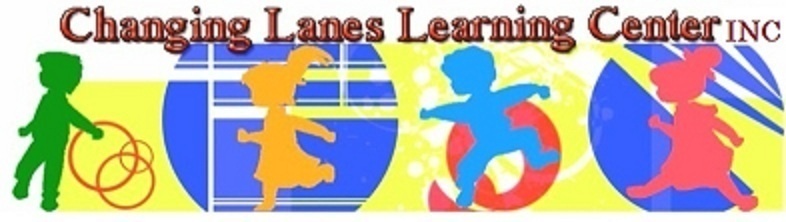 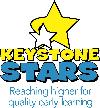 Private Preschool 1200 Clifton AvenueCollingdale, PA. 19023School # 610-522-2101/Fax # 610-522-9103E-mail: Changinglanes@comcast.netPHOTO RELEASE FORM / 2023-2024I, ______________________, hereby give Changing Lanes Learning Center INC with its authority, permission to reproduce, publish, circulate or otherwise use any school pictures /videos of my child produced by Changing Lanes Learning Center, INC.  These photos/videos may be used in any promotional materials produced by Changing Lanes Learning Center, INC. This also includes the permission to advertise them on our web-site at www.changinglaneslearningcenter.orgI hereby warrant that I am free to give this permission. I further warrant that the information I have provided is, to the best of my knowledge, true and accurate.  	I do not want my child (ren)’s photograph to be used.Please print parent/guardian name: __________________________________________________________________________________________Signature of Parent/Guardian         	 Month ________ 2023/2024                                                                                  Date:___________________________________________First and Last Name(s) of Student(s)                           Date(s) of BirthAddress______________________________________________________________Phone                                                                           School Year